Электронный выпуск новостей о текущих конкурсах российских фондов и программ(6) 2017СОДЕРЖАНИЕ:РФФИ. Конкурс научных проектов, выполняемых молодыми учеными под руководством кандидатов и докторов наук в 2017-2018 году	3РФФИ. Конкурс проектов 2017 года фундаментальных научных исследований, проводимый РФФИ совместно с Лондонским Королевским Обществом	5РФФИ. Конкурс научных проектов, выполняемых молодыми учеными под руководством кандидатов и докторов наук в 2017-2018 годуРоссийский фонд фундаментальных исследований (РФФИ, Фонд) объявляет о проведении конкурса научных проектов, выполняемых молодыми учеными под руководством кандидатов и докторов наук в научных организациях Российской Федерации.Код Конкурса – мол_нрЗадача Конкурса – привлечение молодых ученых из России и других стран, для участия в научных исследованиях, проводимых в российских научных организациях, создание молодым ученым условий для получения результатов, необходимых для завершения диссертации на соискание ученой степени PhD или кандидата наук.На Конкурс могут быть представлены проекты фундаментальных научных исследований по областям знаний:(01) математика, механика и информатика;(02) физика и астрономия;(03) химия и науки о материалах;(04) биология и медицинские науки;(05) науки о Земле;(07) инфокоммуникационные технологии и вычислительные системы;(08) фундаментальные основы инженерных наук.(09) история, археология и этнография(10) экономические науки(11) философия, социология, политология, правоведение и науковедение(12) филология и искусствоведение(13) комплексное изучение человека, психология, педагогика, социальные проблемы здоровья и экологии человека(14) глобальные проблемы и международные отношенияСрок выполнения проекта фундаментальных научных исследований - 3, 4, 5 или 6 месяцев.Проект должен быть реализован в период с 01 сентября 2017 г. до 31 июля 2018 г.По результатам реализации проекта должно быть подготовлено и направлено в редакцию не менее одной статьи.Внимание: Фонд не поддерживает проекты, носящие образовательный характер.Заявка на участие Проекта в Конкурсе оформляется в электронном виде в информационной системе Фонда (КИАС РФФИ). После регистрации Заявки в КИАС РФФИ - присвоения регистрационного номера, в Фонд должны быть представлены Декларация участника Конкурса и согласие Исполнителя проекта на представление в Фонд его персональных данных в объеме, установленном объявлением о конкурсе, и их обработку для целей проведения экспертизы Проекта, информационного и финансового сопровождения Проекта.Заявка может быть оформлена в КИАС РФФИ с 01 апреля 2017 года до 17 часов (по московскому времени) 25 сентября 2017 года.Декларация участника Конкурса и Согласие Исполнителя проекта должны быть представлены в Фонд не менее чем за 4 месяца до начала Проекта, но не позднее 29 сентября 2017 года.Представить Проект на Конкурс имеет право юридическое лицо, созданное в соответствии с законодательством Российской Федерации и осуществляющее свою деятельность на территории Российской Федерации, уставом которой предусмотрено осуществление научной и (или) научно-технической деятельности (далее - Научная организация), в том числе образовательная организация высшего образования.Проект на Конкурс от имени Научной организации подает ее работник (далее - Руководитель проекта), имеющий:ученую степень доктора или кандидата наук;не менее пяти публикаций за последние четыре года (2013-2016 гг.) по научному направлению, соответствующему тематике Проекта, включенных в одну из систем цитирования (библиографических баз) Web of Science, РИНЦ.Научная организация имеет право представить на Конкурс неограниченное количество проектов.До подачи Проекта на Конкурс Научная организация обязана:получить согласие молодого ученого (далее – Исполнитель проекта), удовлетворяющего требованиям, представленным в п.1.6 настоящего Объявления, проводить исследования по Проекту под руководством Руководителя проекта;согласовать участие Исполнителя проекта в Проекте с организацией, с которой он состоит в трудовых отношениях или в которой он проходит обучение.Для выполнения каждого Проекта Научная организация имеет право пригласить только одного Исполнителя проекта - молодого ученого, возраст которого на 31 декабря 2018 г. не превышает 35 лет, обучающегося в аспирантуре (адъюнктуре) или подготавливающего диссертацию на соискание ученой степени кандидата наук без обучения в аспирантуре (адъюнктуре) или подготавливающего диссертацию на соискание ученой степени PhD.Исполнителем проекта может быть гражданин Российской Федерации или гражданин любой другой страны, законно пребывающий на территории Российской Федерации в течение срока выполнения Проекта.Исполнитель проекта не должен работать в Научной организации или проходить обучение в российских организациях, расположенных на территории субъекта Российской Федерации, в котором расположена Научная организация.Исполнитель проекта должен иметь не менее одной публикации по научному направлению, соответствующему тематике Проекта.Исполнитель проекта имеет право участвовать только в одном Проекте, представленном на Конкурс.По итогам Конкурса Фонд предоставляет Научной организации для реализации Проекта грант, размер которого определяется из расчета 120 000 рублей в месяц. Срок окончания приема заявок:  17:00,  25 сентября 2017 года.Полная информация о конкурсе и подаче заявок опубликована на сайте РФФИ: http://www.rfbr.ru/rffi/ru/contest/n_812/o_1969699РФФИ. Конкурс проектов 2017 года фундаментальных научных исследований, проводимый РФФИ совместно с Лондонским Королевским ОбществомРоссийский фонд фундаментальных исследований (РФФИ, Фонд) и Лондонское Королевское Общество (КО) объявляют о проведении конкурса проектов 2017 года фундаментальных научных исследований.Код Конкурса – «КО_а»Задача Конкурса – развитие международного сотрудничества в области фундаментальных научных исследований, финансовая поддержка инициативных научно-исследовательских проектов, реализуемых совместно учеными из России и Великобритании.На Конкурс могут быть представлены проекты фундаментальных научных исследований, согласованно выполняемые физическими лицами из России и Великобритании, по научным направлениям:математика, механика и информатика;физика и астрономия;химия и науки о материалах;биология и медицинские науки;науки о Земле;инфокоммуникационные технологии и вычислительные системы;фундаментальные основы инженерных наук;Срок выполнения проекта, представляемого на Конкурс – 2 года.Физические лица – российские участники и британские участники, согласовывают между собой содержание исследований и название Проекта и подают Проект на Конкурс: оформляя заявку на участие Проекта в Конкурсе: российские участники Конкурса - в Фонд, британские – в КО.Заявка на участие Проекта в Конкурсе оформляется в информационной системе Фонда (КИАС РФФИ) и затем представляется в Фонд в печатной форме.Оформление заявок на участие проектов в Конкурсе в КИАС РФФИ проходит с 11 апреля 2017 года до 23:59 по московскому времени 15 июня 2017 года.Печатный экземпляр Заявки со всеми обязательными приложениями должен быть представлен в Фонд до 17 часов 00 минут московского времени 26 июня 2017 года.Подведение итогов Конкурса – сентябрь 2017 г.Решение о предоставлении гранта на следующий год выполнения Проекта Фонд будет принимать по результатам экспертизы отчёта о реализации Проекта в истекшем году.Фонд предоставляет грант на реализацию Проекта только российским участникам.Проект может быть представлен на Конкурс физическим лицом или физическими лицами, объединившимися в коллектив численностью не более 10 человек. В состав коллектива физических лиц могут входить научные работники, аспиранты, студенты и работники сферы научного обслуживания.Членами коллектива могут быть только граждане России, работающие в российской организации.При формировании коллектива следует учитывать, что при выполнении работ по Проекту, в случае его поддержки Фондом, изменения в составе коллектива не производятся в течение срока, на который предоставлен грант (в течение года).Получателями гранта Фонда являются все физические лица, указанные в Заявке на участие Проекта в Конкурсе.Срок окончания приема заявок:   15 июня 2017 года (включительно).Подробная информация о конкурсе представлена на сайте фонда: http://www.rfbr.ru/rffi/ru/contest/n_812/o_1970276Уважаемые коллеги!Перед отправкой заявки на любой конкурс, ее необходимо зарегистрировать в Информационно-аналитическом отделе Управления научных исследований у Екатерины Алексеевны Богдановой.Подробную информацию о конкурсах, конкурсную документацию, консультации по оформлению заявок Вы можете получить в информационно-аналитическом отделе Управления научных исследований (5 корпус, комн. 303)Информация о конкурсах, грантах, стипендиях, конференциях размещена на веб-странице РГПУ им. А.И. Герцена по ссылке:http://www.herzen.spb.ru/main/nauka/1319113305/Предыдущие номера электронного выпуска Вы можете найти на нашем сайте по адресам:http://mnpk.herzen.spb.ru/?page=metodicsConsalting  или http://www.herzen.spb.ru/main/nauka/1319113305/1319194352/ РГПУ им. А.И. Герцена,Управление научных исследований«Информационно-аналитический отдел»,Тел: 36-44, 36-46E-mail: iao@herzen.spb.ru2016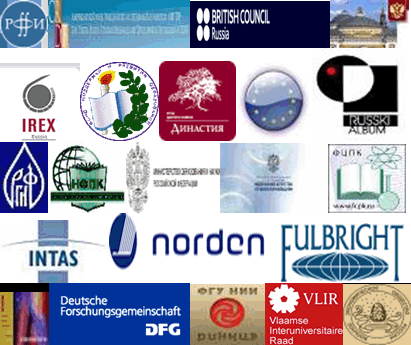 КОНКУРСЫ РОССИЙСКИХ И МЕЖДУНАРОДНЫХ ФОНДОВ И ПРОГРАММ